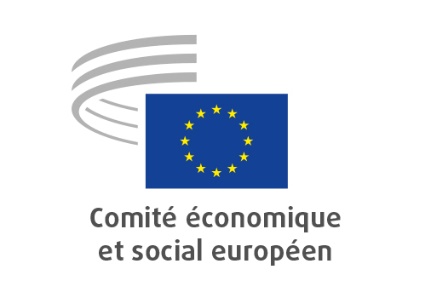 Groupe «Semestre européen»CONVOCATIONSECTION «UNION ÉCONOMIQUE ET MONÉTAIRE
ET COHÉSION ÉCONOMIQUE ET SOCIALE»Groupe «Semestre européen»Projet d’ordre du jour:Adoption du projet d’ordre du jourApprobation du procès-verbal de la 19e réunion du groupe «Semestre européen», tenue le 18 février 2022EESC-2022-02032-00-00-PV-REFMise en œuvre des PNRR et préparation de la résolutionMissions dans les pays et préparation de la résolution sur les PNRR (plénière de mai 2022):Point sur les consultations dans les autres États membres, par M. Javier Doz Orrit Retour d’information sur les manifestations qui se sont déroulées au Danemark et en France les 11 et 31 mars 2022Point sur les travaux relatifs à la résolution, par MM. Javier Doz Orrit et Luca Jahier, rapporteursÉchange de vues sur la guerre en Ukraine et ses conséquences pour Next Generation EU et la facilité pour la reprise et la résilience (FRR), par Mme Ines Rocha, directrice générale, impact et partenariats, Banque européenne pour la reconstruction et le développement (BERD)Le prochain paquet de printemps 2022, par un(e) représentant(e) de la DG RECOVER, Commission européennePrésentation du futur supplément d’avis sur l’examen annuel de la croissance durable 2022 par la rapporteure, Mme Judith VorbachPréparation de la conférence annuelle du groupe «Semestre européen», par M. Javier Doz OrritQuestions diverses 	Confirmation de la date de la prochaine réunion: le 3 juin 2022 après-midi, après la conférence annuelle._____________NB:	Pour que le remboursement de leurs frais de réunion soit assuré, il est demandé aux membres et aux experts de signer la liste de présence.Réunion enregistrée — voir décision nº 206/17A. Déclaration de confidentialité.Veuillez prendre bonne note des remarques particulières ci-après.Date25/04/2022, 14:30-18:00LieuRue Belliard 99 — 1040 BruxellesSalleRéunion hybride: JDE et à distance par InteractioPrésidentJavier DOZ ORRITRéunion nº20Date du document22/04/2022REMARQUES PARTICULIÈRESSous réserve de l’évolution de la pandémie en Belgique et conformément à la décision de la présidente, les réunions du Comité doivent se tenir sous une forme hybride.Les participants qui sont invités à une réunion hybride et qui prévoient d’y assister en personne sont tenus d’en informer à l’avance les organisateurs, via le portail des membres, au moins une semaine calendrier avant la date de la réunion.Les membres et les délégués qui ne peuvent assister à la réunion sont priés de bien vouloir le signaler à l’avance via le portail des membres.Tous les détails techniques relatifs à l’organisation de la vidéoconférence par Interactio vous seront communiqués dans un message distinct.Pour toute question relative aux remboursements, veuillez prendre contact avec l’unité «Conditions de travail des membres».Des informations concernant les modalités pratiques sont disponibles sur le site intranet du CESE. Pour de plus amples informations sur les mesures en vigueur en Belgique, veuillez cliquer sur le lien suivant: https://www.info-coronavirus.be/fr/.Interprétation demandée deES/DE/EL/EN/FR/IT/HUversES/EN/FR